NÁRODNÁ RADA SLOVENSKEJ REPUBLIKY	VIII. volebné obdobieČíslo: CRD-1328/2022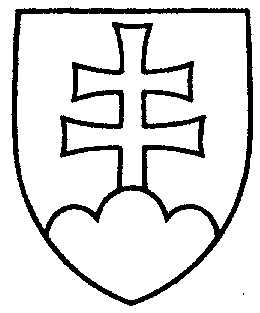 1552UZNESENIENÁRODNEJ RADY SLOVENSKEJ REPUBLIKYz 28. júna 2022k návrhu poslancov Národnej rady Slovenskej republiky Tomáša Tarabu, Štefana Kuffu a Filipa Kuffu na vydanie zákona, ktorým sa dopĺňa zákon č. 757/2004 Z. z. o súdoch a o zmene a doplnení niektorých zákonov, ktorým sa dopĺňa zákon č. 301/2005 Z. z. Trestný poriadok a ktorým sa dopĺňa zákon č. 153/2001 Z. z. o prokuratúre (tlač 1053) – prvé čítanie	Národná rada Slovenskej republiky	po prerokovaní uvedeného návrhu zákona v prvom čítanír o z h o d l a,  ž e	podľa § 73 ods. 4 zákona Národnej rady Slovenskej republiky č. 350/1996 Z. z. o rokovacom poriadku Národnej rady Slovenskej republiky v znení neskorších predpisov	nebude pokračovať v rokovaní o tomto návrhu zákona.    Boris  K o l l á r   v. r.    predsedaNárodnej rady Slovenskej republikyOverovatelia:Marián V i s k u p i č   v. r. Jozef  H a b á n i k   v. r.